Connected CurriculumI am really excited to start looking at our new connected curriculum topic as it is something I am very passionate about! This term, we are looking at the importance of recycling. Our big question is: What would happen if we stopped recycling? There are a few activities that you can complete at home. You are able to share them with me by sending your ideas or images to our email address y2homelearning@ravensbury.manchester.sch.ukConnected curriculum ideas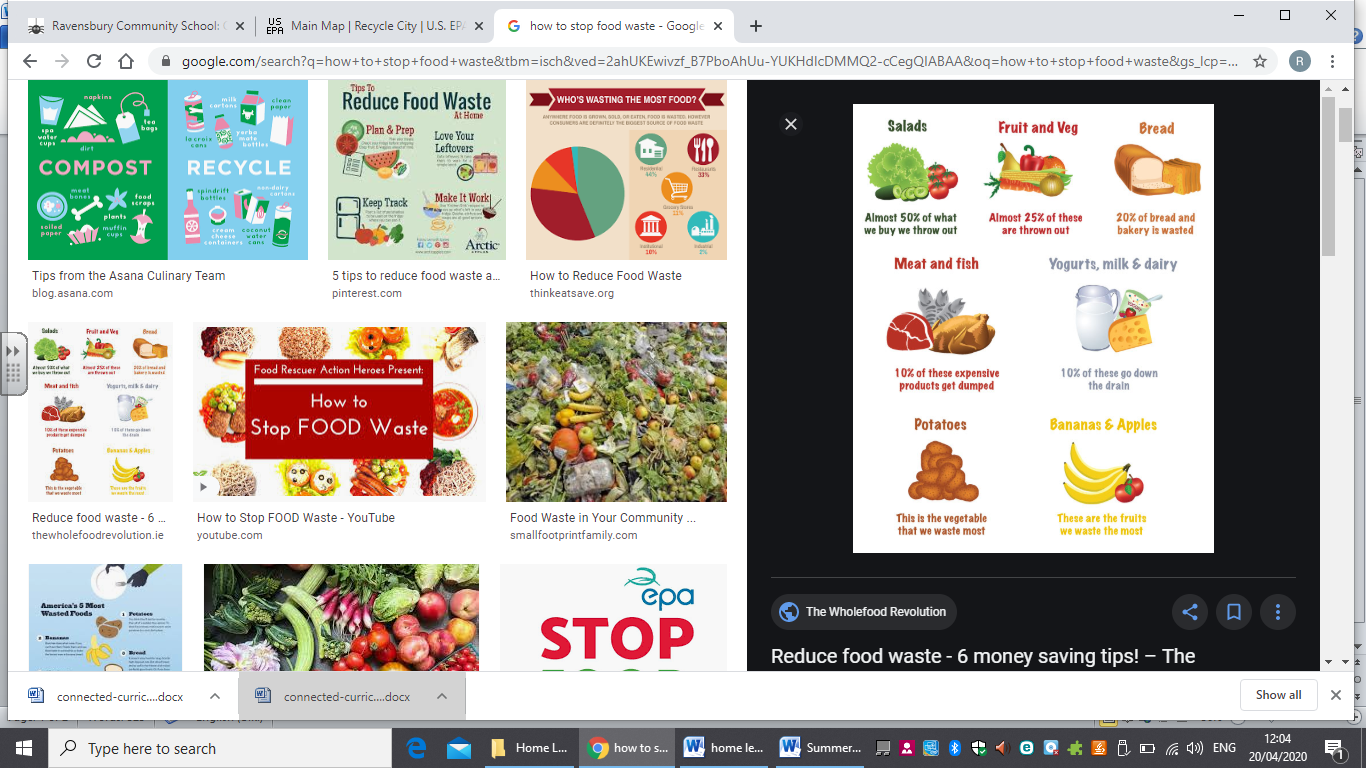 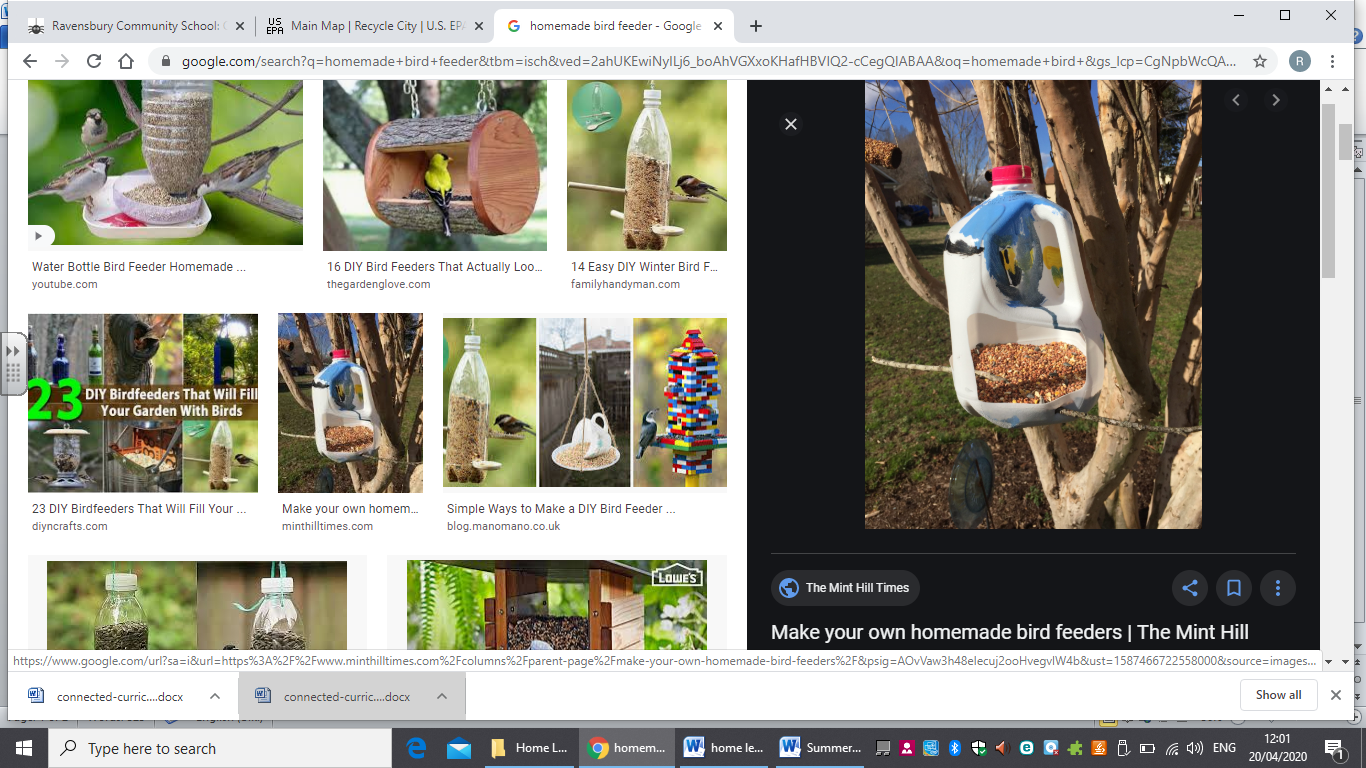 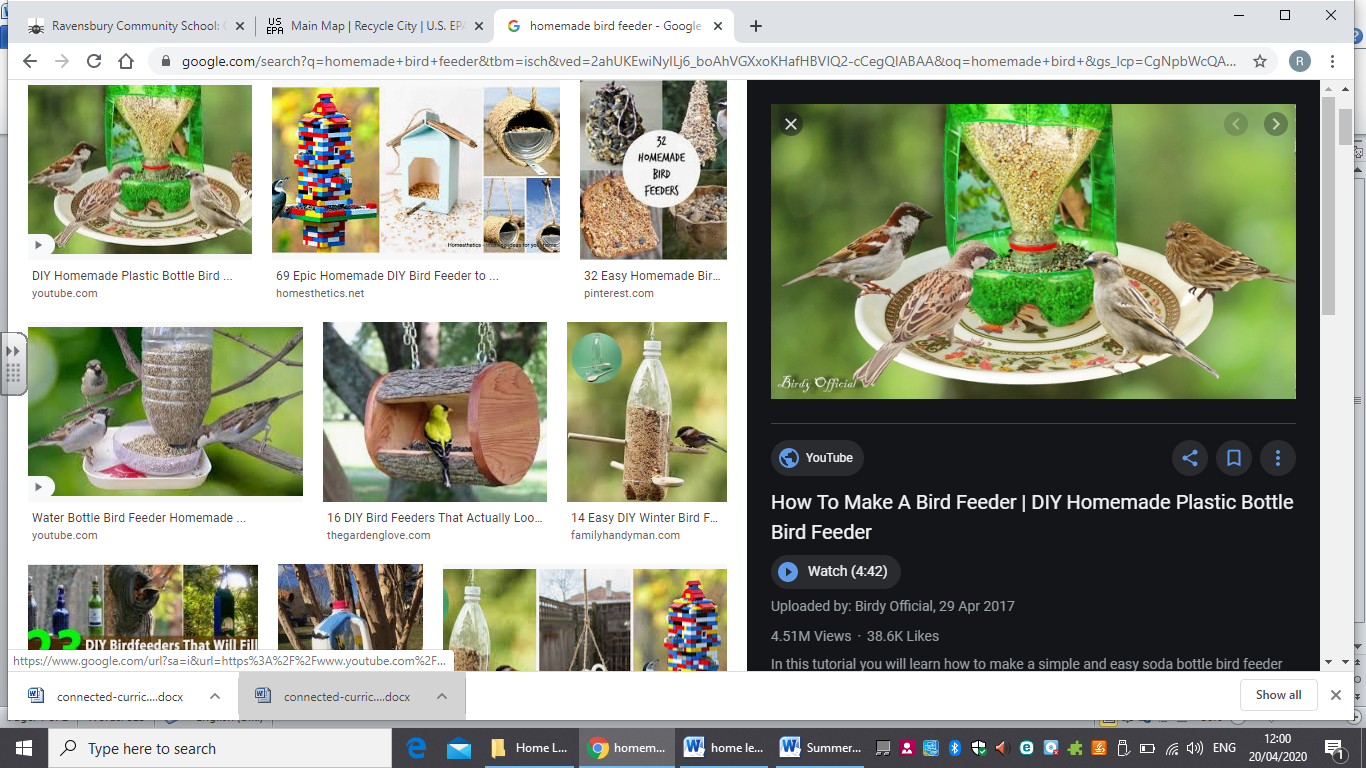 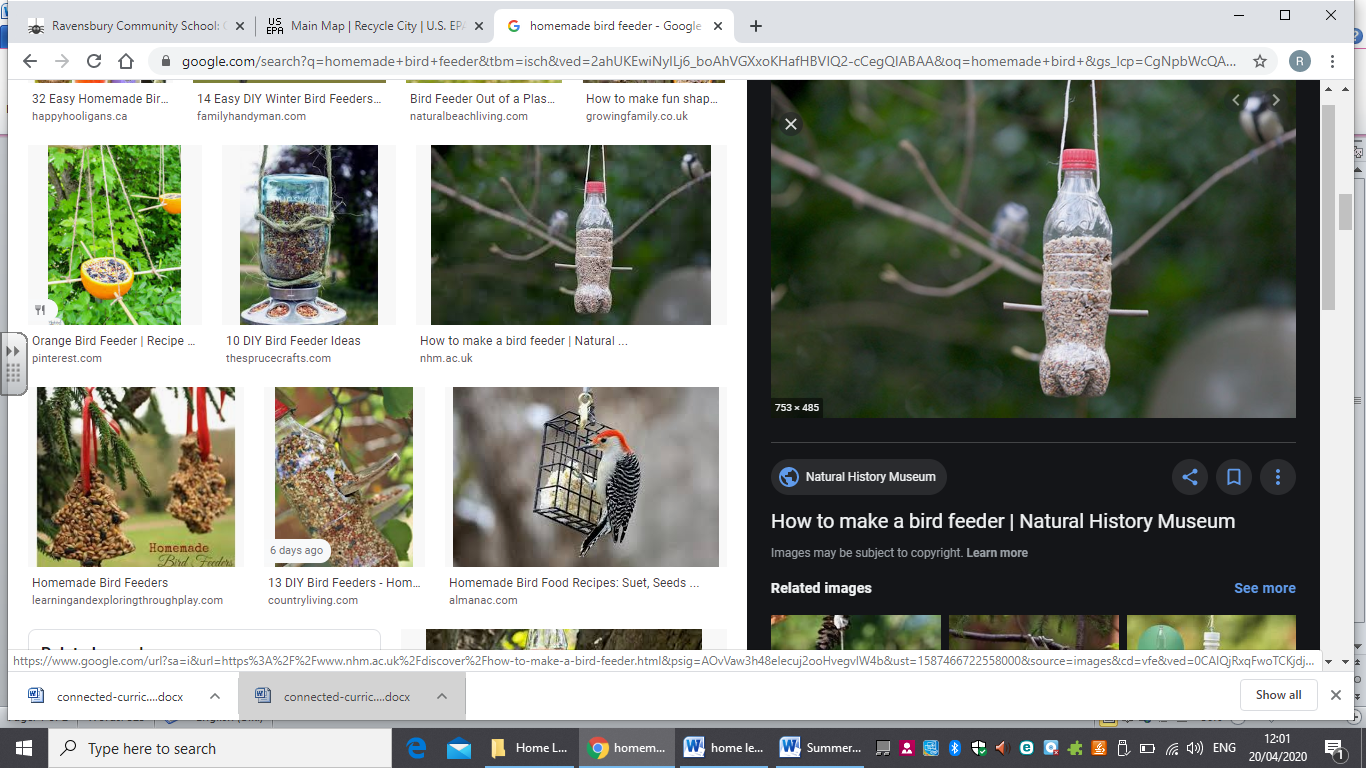 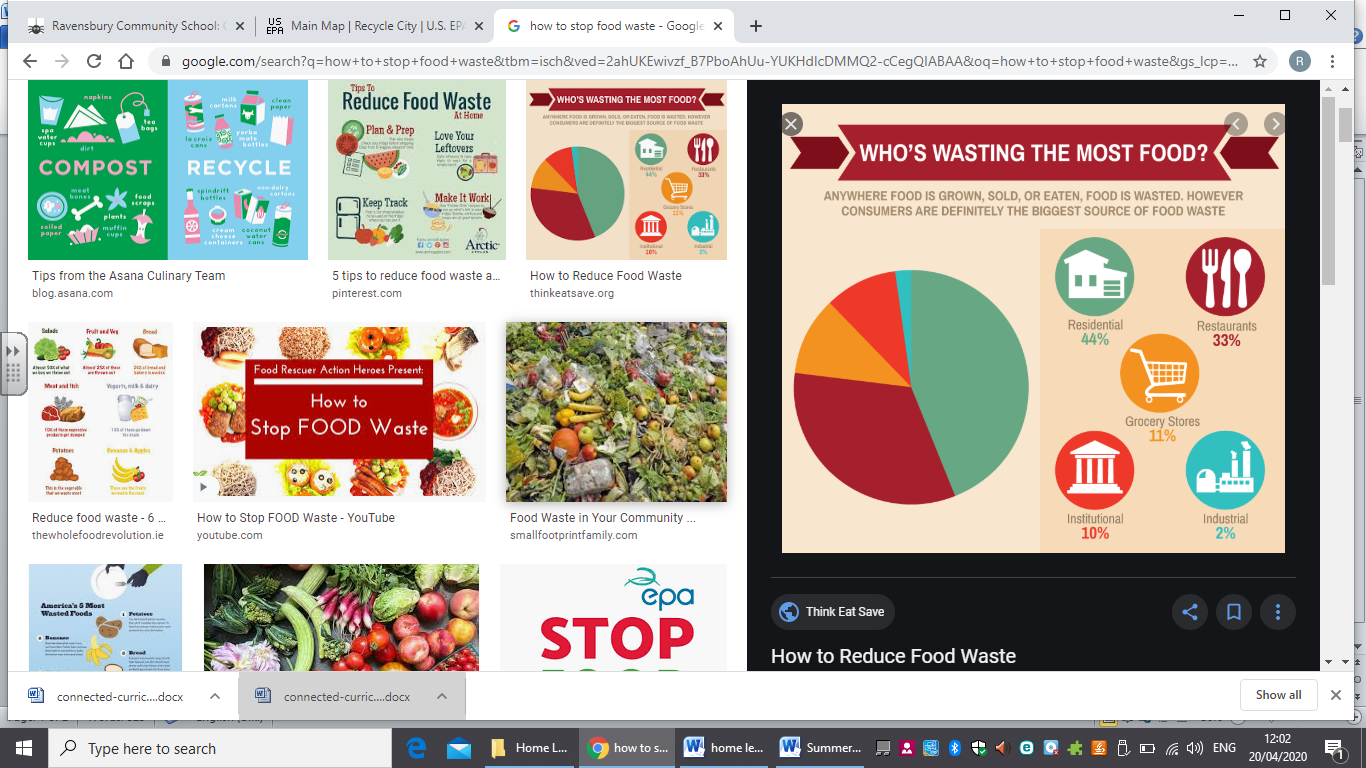 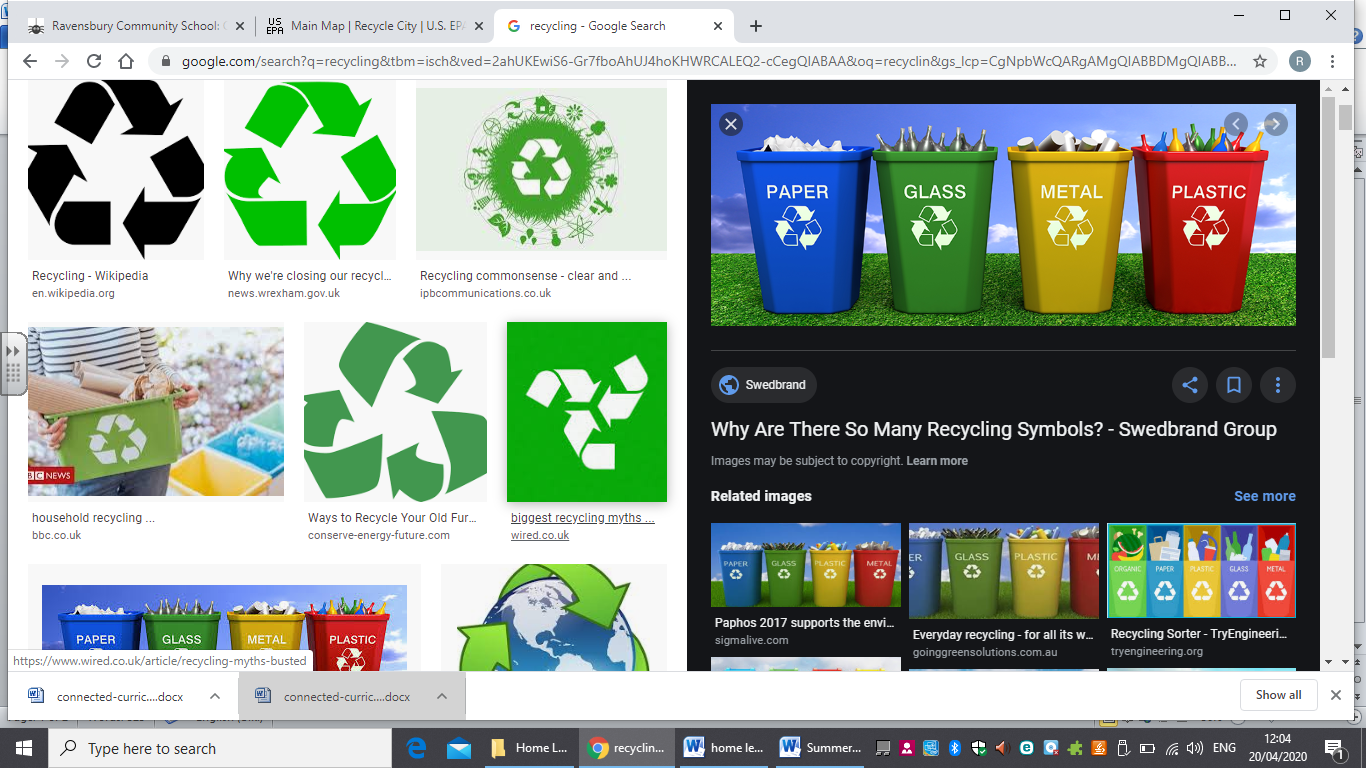 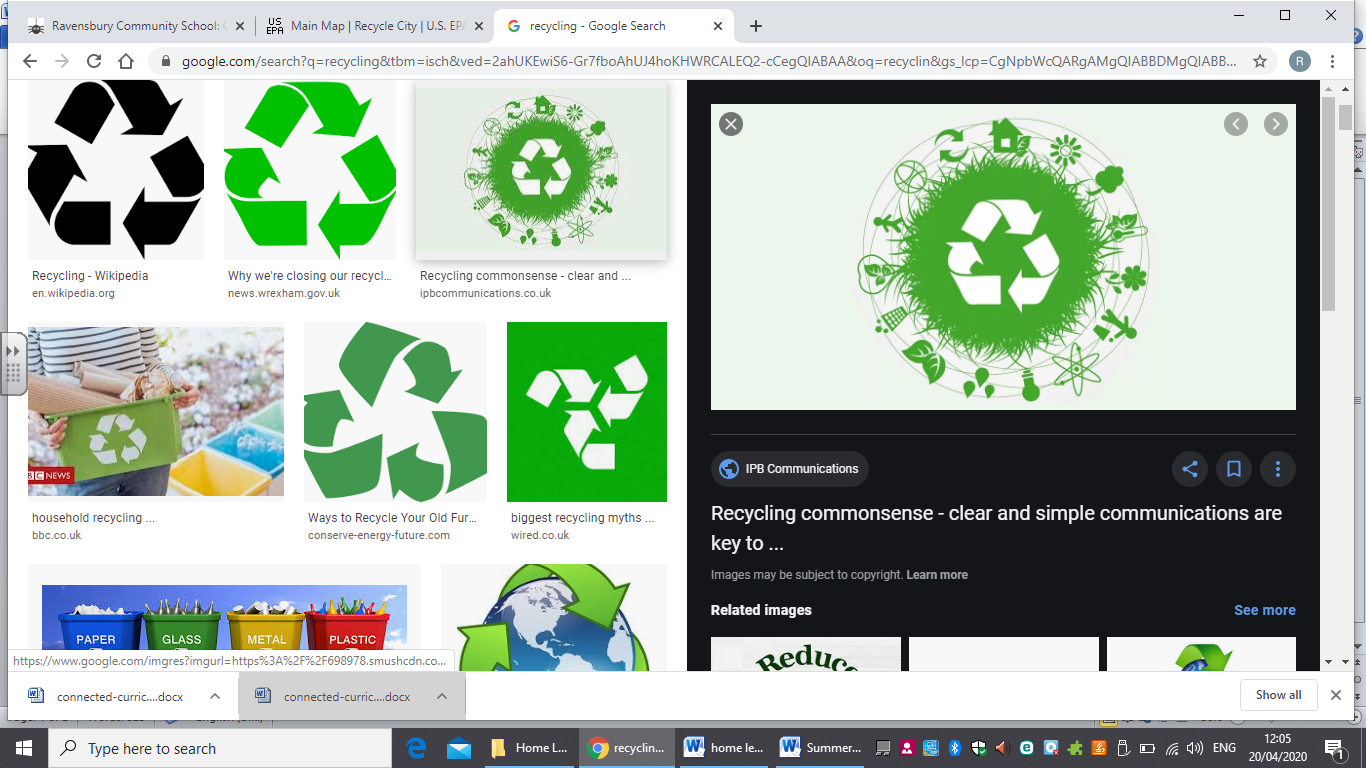 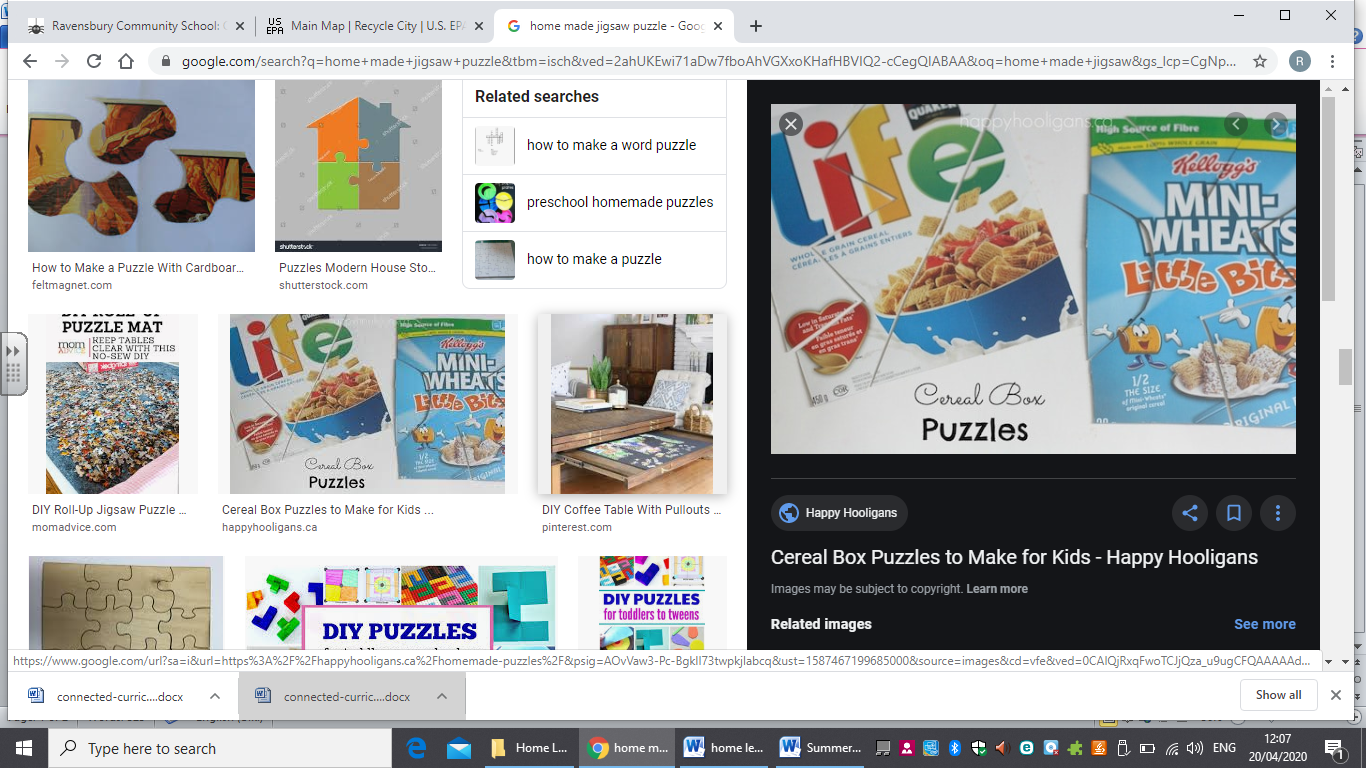 ScienceThis term in science, we are continuing to look at maps and compass directions. Here are a few challenges that you might want to complete at home: Science ideas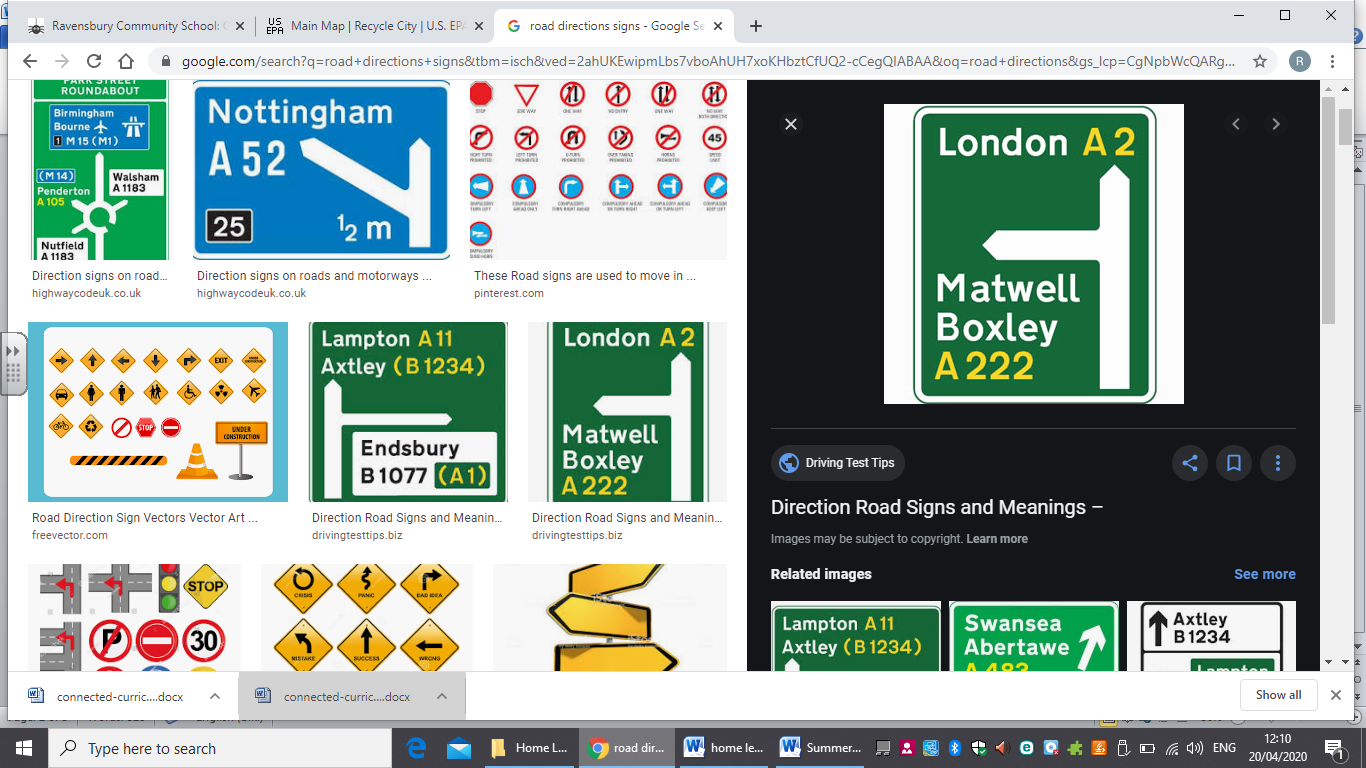 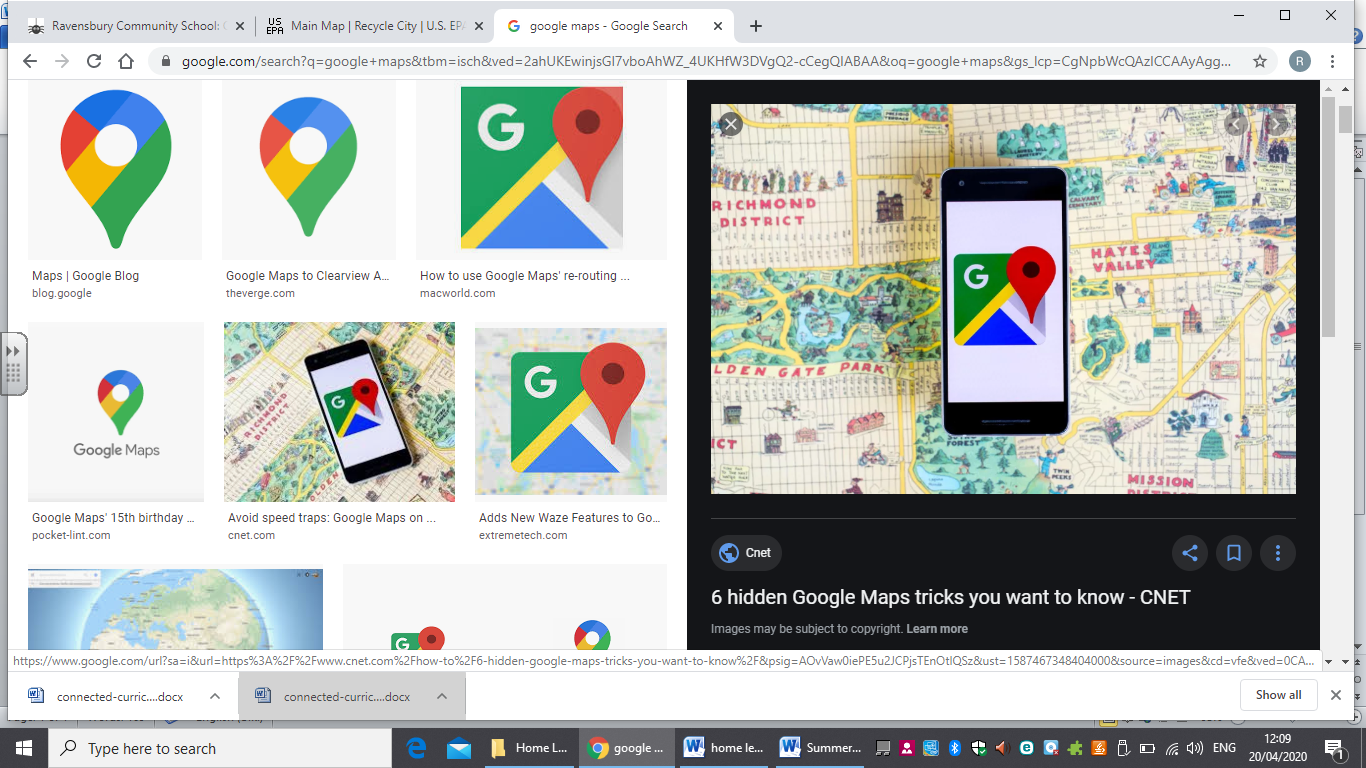 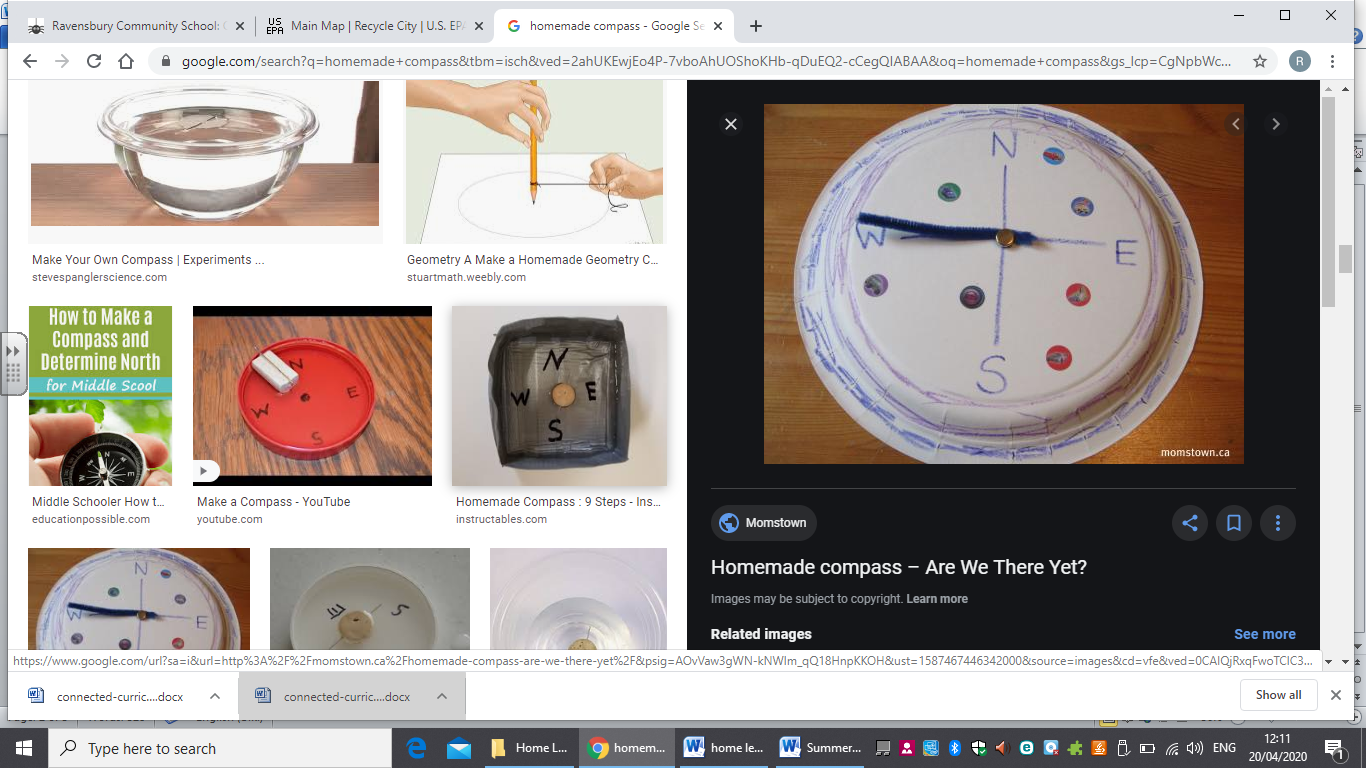 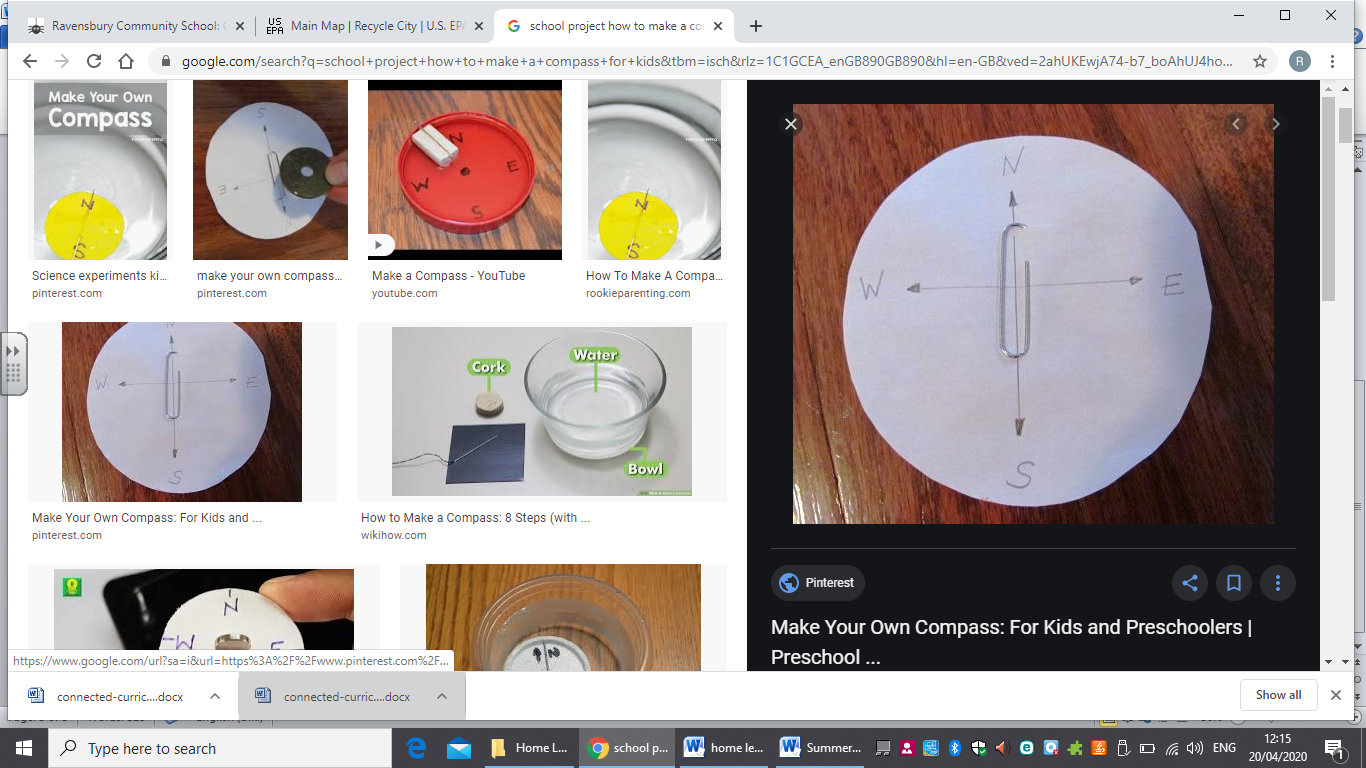 Research as many facts you can about recycling e.g. recycling 1 ton of paper can save 17 trees. Once you have gathered all your information, make a poster telling people why recycling is a good idea!Homemade puzzles: Instead of throwing things away such as cereal boxes, Easter egg packets, newspapers and birthday cards, why don’t you cut them up and try and piece them back together like a jigsaw? Using old materials from your house, design and make new products such as a homemade wind chime using old CDs or tin cans. You could even make a rubbish eating robot to help save the planet!Go on a recycling scavenger hunt! On your daily walk, see how much rubbish you can collect from the environment that can be recycled. If you have siblings, make it a race!Where can you find the recycling symbol and how many times can you spot it on your daily walk? Don’t forget to take pictures.Make a bird feeder using old materials (or wood and sticks from the garden).Research the problems with food waste and how we can try and prevent it. Try and pack your own lunch box for a picnic in your garden (or your living room) using little or no waste. Recycle city:Learn more about how you can help protect the environment by playing the Recycle City game!https://www3.epa.gov/recyclecity/What would happen if we stopped recycling? Now you have learnt a little bit more about recycling, can you write down all the reasons why YOU think it is important to recycle and why?  Create your own compass using an old cereal box and a pin (or hair clip). Write down the compass directions N, E, S and W in the correct place on the compass.How many different directional signs or symbols can you see on your daily walk? Can you take a picture of them and research them at home? Using Google maps, place your postcode in to the search box and look up your local area. Can you draw your area and circle the important places you usually visit e.g. the shops, school, the park etc.  Somebody in your house can design their own island with your help! Ask your siblings or the adult in the house what they would like to see on their island and where they would like it to be positioned e.g. in the north I would like a cinema, in the south I would like a lake etc. Don’t show them until you have finished it!